АДМИНИСТРАЦИЯ ПАЛЬСКОГО СЕЛЬСКОГО ПОСЕЛЕНИЯ ОСИНСКОГО РАЙОНА ПЕРМСКОГО КРАЯП О С Т А Н О В Л Е Н И Е29.12.2014                                                                                                             № 235Об утверждении  Муниципальной программы«Развитие инфраструктуры в Пальскомсельском поселении на 2015-2017 годы»       В соответствии с Федеральным законом от 06.10.2003 года № 131-ФЗ «Об общих принципах организации местного самоуправления в Российской Федерации», Уставом Пальского сельского поселения, руководствуясь Бюджетным кодексом Российской Федерации и статьёй 19  Положения о бюджетном процессе в Пальском сельском поселении, утвержденного решением Совета депутатов Пальского сельского поселения от 06 декабря 2013 года  № 15  ПОСТАНОВЛЯЮ:   1. Утвердить прилагаемую Муниципальную программу «Развитие инфрваструктуры в Пальском сельском поселении на 2015-2017 годы».          2. Данное постановление обнародовать согласно Порядка обнародования нормативных правовых актов Пальского сельского поселения.          3. Контроль за выполнением данного  постановления оставляю за собой.УТВЕРЖДЕНАПостановлением администрации Пальского сельского поселения                                                    От 29.12.2014г № 235МУНИЦИПАЛЬНАЯ ПРОГРАММА«Развитие инфраструктуры на 2015-2017 годы»  ПАСПОРТмуниципальной программы  «Развитие инфраструктуры на 2015-2017 годы»  (полное  наименование муниципальной программы)1.Характеристика  текущего состояния сферы «Развитие инфраструктуры на 2015-2017 годы»  1.1.Характеристика   водоснабжения Пальского  сельского поселенияИз объектов инженерной инфраструктуры на территории поселения находятся 3 водозаборные скважины с водонапорными башнями в с. Паль и в с. Кузнечиха.Обслуживающей организацией системы водоснабжения на территории села Паль является ООО «Водоканал-Оса». На скважине ведется периодический контроль качества воды. Качество питьевой воды соответствует установленным требованиям по всем нормируемым параметрам.Водоснабжение с. Кузнечиха осуществляется за счет подземных источников, путем перекачки воды из скважины в водонапорную башню, механической  очистки и затем распределение через систему водопроводов. Регулировка уровня наполнения водонапорных башен не автоматизирована.Водоснабжение с. Паль осуществляется из артезианских скважин, протяженность водопровода составляет 1868,18 м., имеется 1 водонапорная башня, скважина. Протяженность водопровода с. Кузнечиха составляет 6648 м., имеется 1 водонапорная башня, скважина. Водоснабжение остальных населенных пунктов осуществляется из индивидуальных скважин и колодцев.Три  скважины не соответствуют СаНПиН.Основная часть сетей находится в муниципальной собственности (Поселение), а так же существуют бесхозные сети. Физический износ водопроводных сетей составляет более 72%. Причинами высокого уровня износа являются недостаточное финансирование ремонтных работ и явное несоответствие фактического объёма инвестиций в модернизацию и реконструкцию основных средств даже минимальным потребностям. Планово-предупредительный ремонт сетей и оборудования систем водоснабжения,  практически полностью уступил место аварийно-восстановительным работам. Это ведёт к лавинообразному накапливанию недоремонта и падению надёжности коммунальных систем. В связи с неудовлетворительным состоянием системы водоснабжениясуществует риск прекращения водоснабжения села.            Высокий износ инфраструктуры водоснабжения Пальского сельского поселения предопределяет нерациональное использование ресурсов на обеспечение потребителей водой. Для реализации потребителям 1 куб.м. воды из водного объекта забирается около 1,2 куб.м. воды. Таким образом, на каждый кубический метр полезно используемой воды приходится около 0,2 куб.м. воды, теряемой при транспортировании, что в свою очередь, увеличивает расход электроэнергии на работу насосного оборудования, а также загрузку головных сооружений и трубопроводов.Аварийность сетей также сопряжена с потерями воды, затратами трудовых и материальных ресурсов, временным повышением нагрузок на отдельные участки водопроводных сетей.Также стоит отметить, что на территории Поселения не обустроены территории зон санитарной охраны скважин.Зоны санитарной охраны (ЗСО) объектов хозяйственно-питьевого водоснабжения назначаются в соответствии с действующими нормативами (Сан-ПиН 2.1.4.1110-02) с целью:- обеспечения санитарно-эпидемиологической надежности хозяйственно-питьевого водоснабжения сельского поселения;- предупреждения загрязнения источника водоснабжения и изменения качественного состава воды в источнике.Содержание объектов водоснабжения в его нынешнем виде непосильно как для потребителей коммунальных услуг, так и для бюджетной сферы муниципального образования.Несмотря , на то , что организация водоснабжения в границах Пальского сельского поселения  в соответствии с Федеральным законом от 06 октября 2003 г. № 131-ФЗ «Об общих принципах организации местного самоуправления в Российской Федерации» относится к вопросам местного значения, с учётом вышеизложенного и в связи с отсутствием у Пальского сельского поселения достаточных средств на их восстановление и установку, предполагается поэтапно модернизировать переданное оборудование, реконструировать объекты и сети с высокой степенью износа, а также установить энергосберегающее оборудование на объектах водоснабжения с привлечением бюджетных средств поселения.        1.2.Храктеристика газоснабжения Пальского сельского поселения. В настоящее время централизованное газоснабжение природным газом на  территории Пальского сельского поселения отсутствует.Газоснабжение Поселения осуществляется сжиженным углеводородным газом (СУГ), привозимым в поселение с ГНС г. Оса. Основное применение СУГ является приготовление пищи. Газоснабжение Поселения осуществляется ООО "Синтез-Н", ООО "Уральская газовая компания".Перспективное газоснабжение поселения предусматривается путем строительства магистрального газопровода от с. Горы, через с. Кузнечиха, далее с. Паль.          Газификация населенных пунктов с. Кузнечиха и с.Паль  окажет существенное влияние на социальное и экономическое развитие Пальского сельского поселения , на качественный уровень жизни населения, на состояние экономики в целом, являясь одним из наиболее значимых факторов повышения эффективности энергоснабжения. Природный газ по-прежнему является наименее затратным видом топлива. Администрация поселения  занимается подготовкой проектной документации, в нее входит экспертиза проектной документации, инженерные изыскания, получает технические условия на разработку проекта с тем, чтобы в дальнейшем готовые проекты  включить  в действующие программы газификации.2. Цели, задачи и  муниципальной программы  «Развитие инфраструктуры на 2015-2017 годы»2.1.Цели и задачи водоснабжения Пальского сельского поселенияЦель. Повышение качества и надёжности предоставления коммунальной услуги  - водоснабжение, улучшение, создание устойчивых и эффективных механизмов для модернизации объектов водоснабжения. Задачи. Максимальное внедрением энерго- ресурсосберегающих технологий, повышение надёжности, качества и долговечности объектов водоснабжения.2.2. Цели и задачи газоснабжения Пальского сельского поселенияЦель. Развитие газификации населенных пунктов Пальского сельского поселения для повышения уровня обеспеченности (газификации) природным газом населения поселения, обеспечение условий подключения объектов нового строительства к сетям  газоснабжения ,  создание условий для развития отраслей народного и сельского  хозяйстваЗадачи. Создание условий надежного обеспечения газом потребителей; повышение эффективности использования природного газа;  строительство распределительных газовых сетей для увеличения объема потребления природного газа населением оптимизация загрузки существующих газовых сетей; создание благоприятных условий для привлечения внебюджетных источников финансирования в развитие газификации поселения; стимулирование развития сельскохозяйственного производства.                                                                                                                                                                                                  Приложение 2 ПЕРЕЧЕНЬцелевых показателей муниципальной программы (подпрограммы)« Развитие инфраструктуры на 2015-2017 годы» Пальского сельского поселения (подпрограммы  1. «Водоснабжение  населенных пунктов поселения» 2. «Газификация  населенных пунктов поселения») III. Перечень подпрограмм муниципальной программы и мероприятий, не вошедших в подпрограммыПриложение 3ПЕРЕЧЕНЬосновных мероприятий и муниципальной программыРазвитие инфраструктуры на 2015-2017 годы Пальского сельского поселения  (наименование муниципальной программы)(подпрограммы 1. «Водоснабжение  населенных пунктов поселения» 2. «Газификация  населенных пунктов поселения»)IV. Сроки и этапы реализации программыРеализация Программы рассчитана на 2015-2017 годы.		Источником финансирования Программы являются средства бюджета Пальского сельского поселения.	Общий объем финансирования на реализацию Программы составляет 3785,3 тыс. рублей, в том числе по годам: 	- на 2015 год – 2962,5  тыс. рублей;	- на 2016 год – 700,0  тыс. рублей;	- на 2017 год – 1022,8  тыс. рублей	Объемы финансирования Программы по мероприятиям и годам подлежат уточнению при формировании бюджета Пальского сельского поселения  на соответствующий финансовый год.V. Ожидаемые результаты реализации муниципальной программы  «Развитие инфраструктуры на 2015-2017» В результате реализации подпрограммы «Водоснабжение населенных пунктов поселения» предусматривается создание условий, способствующих повышению уровня и качества жизни населения поселения , а так же реализация Программы  позволит осуществить     Провести  реконструкцию , ремонт  и замену объектов водоснабжения   поселения :    увеличить протяженность отремонтированных водопроводных сетей до 1.19 км.;    отремонтировать   водозаборные скважины и заменить водонапорные башни в количестве 3 шт.    обустроить  санитарно защитную зону  скважины в количестве 1 шт.    снизить ликвидацию  до 1 порыва в год;    произвести ремонт колодцев по 1 в год;В результате реализации подпрограммы «Газификация населенных пунктов поселения» предусматривается создание условий, способствующих повышению уровня и качества жизни населения поселения, посредством подведения природного газа населению, коммунально-бытовым, промышленным потребителям.    Построить распределительный газопровод с. Кузнечиха – 6,5 км.    Это позволит перевести потребителей проживающих в населенных пунктах, сельской местности на природный газ- газификация 250 домовладений(квартирыVI. Основные меры правового регулирования в сфере «Развитие инфраструктуры на 2015-2017 годы», направленные на достижение целей и конечных результатов муниципальной программыФедеральный закон от 06 октября 2003 г. № 131-ФЗ «Об общих принципах организации местного самоуправления в Российской Федерации»Устав поселенияVII. Управление рисками с целью минимизации их влияния на достижение целей муниципальной программыправовые риски - несвоевременное принятие необходимых нормативных правовых актов на федеральном                  и краевом уровне, изменение действующего законодательства;макроэкономические и финансовые риски - кризисные явления в экономике, рост уровня инфляции, изменение ценовой политики, неисполнение доходной части районного бюджета, сокращение финансирования мероприятий программы за счёт средств краевого бюджета, недостаточное финансирование мероприятий со стороны органов местного самоуправления поселений (если это предусмотрено программой);организационные и административные риски - недостатки в процедурах управления и контроля за ходом реализации  программы, неэффективное взаимодействие соисполнителей программы, дефицит квалифицированных кадров;социальные риски - неприятие населением, профессиональной общественностью, политическими партиями целей и задач, принятой к реализации муниципальной  программы;информационные риски - отсутствие или частичная недостаточность исходной отчетной и прогнозной информации, используемой в процессе разработки и реализации программыV111.  Методика оценки эффективности муниципальной программыОценка эффективности выполнения муниципальной программы проводится в соответствии с Методикой, определенной Порядком разработки, реализации и оценки эффективности муниципальных программ Пальского сельского поселения, утвержденным постановлением администрации Пальского сельского поселения № 163 от 03.10.2014.Глава   поселения                                                                              Н.В. ХроминаРуководитель муниципальной программыГлава администрации Пальского сельского поселенияГлава администрации Пальского сельского поселенияГлава администрации Пальского сельского поселенияГлава администрации Пальского сельского поселенияГлава администрации Пальского сельского поселенияОтветственные исполнители муниципальной программыГлава Администрации Пальского сельского поселенияГлава Администрации Пальского сельского поселенияГлава Администрации Пальского сельского поселенияГлава Администрации Пальского сельского поселенияГлава Администрации Пальского сельского поселенияСоисполнители муниципальной программыНе требуютсяНе требуютсяНе требуютсяНе требуютсяНе требуютсяУчастники муниципальной программы Администрация Пальского сельского поселенияАдминистрация Пальского сельского поселенияАдминистрация Пальского сельского поселенияАдминистрация Пальского сельского поселенияАдминистрация Пальского сельского поселенияПеречень подпрограмм муниципальной программы1. «Водоснабжение  населенных пунктов поселения»2. «Газификация населенных пунктов поселения»1. «Водоснабжение  населенных пунктов поселения»2. «Газификация населенных пунктов поселения»1. «Водоснабжение  населенных пунктов поселения»2. «Газификация населенных пунктов поселения»1. «Водоснабжение  населенных пунктов поселения»2. «Газификация населенных пунктов поселения»1. «Водоснабжение  населенных пунктов поселения»2. «Газификация населенных пунктов поселения»Цели муниципальной программыПовышение качества и надёжности предоставления коммунальной услуги  - водоснабжение, улучшение, создание устойчивых и эффективных механизмов для модернизации объектов водоснабжения.Развитие газификации населенных пунктов Пальского сельского поселения для повышения уровня обеспеченности (газификации) природным газом населения поселения, обеспечение условий подключения объектов нового строительства к сетям  газоснабжения ,  создание условий для развития отраслей народного и сельского  хозяйстваПовышение качества и надёжности предоставления коммунальной услуги  - водоснабжение, улучшение, создание устойчивых и эффективных механизмов для модернизации объектов водоснабжения.Развитие газификации населенных пунктов Пальского сельского поселения для повышения уровня обеспеченности (газификации) природным газом населения поселения, обеспечение условий подключения объектов нового строительства к сетям  газоснабжения ,  создание условий для развития отраслей народного и сельского  хозяйстваПовышение качества и надёжности предоставления коммунальной услуги  - водоснабжение, улучшение, создание устойчивых и эффективных механизмов для модернизации объектов водоснабжения.Развитие газификации населенных пунктов Пальского сельского поселения для повышения уровня обеспеченности (газификации) природным газом населения поселения, обеспечение условий подключения объектов нового строительства к сетям  газоснабжения ,  создание условий для развития отраслей народного и сельского  хозяйстваПовышение качества и надёжности предоставления коммунальной услуги  - водоснабжение, улучшение, создание устойчивых и эффективных механизмов для модернизации объектов водоснабжения.Развитие газификации населенных пунктов Пальского сельского поселения для повышения уровня обеспеченности (газификации) природным газом населения поселения, обеспечение условий подключения объектов нового строительства к сетям  газоснабжения ,  создание условий для развития отраслей народного и сельского  хозяйстваПовышение качества и надёжности предоставления коммунальной услуги  - водоснабжение, улучшение, создание устойчивых и эффективных механизмов для модернизации объектов водоснабжения.Развитие газификации населенных пунктов Пальского сельского поселения для повышения уровня обеспеченности (газификации) природным газом населения поселения, обеспечение условий подключения объектов нового строительства к сетям  газоснабжения ,  создание условий для развития отраслей народного и сельского  хозяйстваЗадачи муниципальной программы Максимальное внедрением энерго- ресурсосберегающих технологий, повышение надёжности, качества и долговечности объектов водоснабжения.         Создание условий надежного обеспечения газом потребителей; повышение эффективности использования природного газа;  строительство распределительных газовых сетей для увеличения объема потребления природного газа населением оптимизация загрузки существующих газовых сетей; создание благоприятных условий для привлечения внебюджетных источников финансирования в развитие газификации поселения; стимулирование развития сельскохозяйственного производства. Максимальное внедрением энерго- ресурсосберегающих технологий, повышение надёжности, качества и долговечности объектов водоснабжения.         Создание условий надежного обеспечения газом потребителей; повышение эффективности использования природного газа;  строительство распределительных газовых сетей для увеличения объема потребления природного газа населением оптимизация загрузки существующих газовых сетей; создание благоприятных условий для привлечения внебюджетных источников финансирования в развитие газификации поселения; стимулирование развития сельскохозяйственного производства. Максимальное внедрением энерго- ресурсосберегающих технологий, повышение надёжности, качества и долговечности объектов водоснабжения.         Создание условий надежного обеспечения газом потребителей; повышение эффективности использования природного газа;  строительство распределительных газовых сетей для увеличения объема потребления природного газа населением оптимизация загрузки существующих газовых сетей; создание благоприятных условий для привлечения внебюджетных источников финансирования в развитие газификации поселения; стимулирование развития сельскохозяйственного производства. Максимальное внедрением энерго- ресурсосберегающих технологий, повышение надёжности, качества и долговечности объектов водоснабжения.         Создание условий надежного обеспечения газом потребителей; повышение эффективности использования природного газа;  строительство распределительных газовых сетей для увеличения объема потребления природного газа населением оптимизация загрузки существующих газовых сетей; создание благоприятных условий для привлечения внебюджетных источников финансирования в развитие газификации поселения; стимулирование развития сельскохозяйственного производства. Максимальное внедрением энерго- ресурсосберегающих технологий, повышение надёжности, качества и долговечности объектов водоснабжения.         Создание условий надежного обеспечения газом потребителей; повышение эффективности использования природного газа;  строительство распределительных газовых сетей для увеличения объема потребления природного газа населением оптимизация загрузки существующих газовых сетей; создание благоприятных условий для привлечения внебюджетных источников финансирования в развитие газификации поселения; стимулирование развития сельскохозяйственного производства.Целевые показатели (индикаторы) муниципальной программы  Приложение 2  Приложение 2  Приложение 2  Приложение 2  Приложение 2Этапы и сроки реализации муниципальной программы2015-2017 годы2015-2017 годы2015-2017 годы2015-2017 годы2015-2017 годыОбъемы и источники финансирования муниципальной программыИсточники финансированияРасходы (тыс.руб.)Расходы (тыс.руб.)Расходы (тыс.руб.)Расходы (тыс.руб.)Объемы и источники финансирования муниципальной программыИсточники финансирования2015г2016г2017гВсегоОбъемы и источники финансирования муниципальной программыВсего, в т.ч.:2062,5754,61080,63897,7Объемы и источники финансирования муниципальной программырайонный бюджетОбъемы и источники финансирования муниципальной программыкраевой бюджетОбъемы и источники финансирования муниципальной программыфедеральный бюджетОбъемы и источники финансирования муниципальной программыбюджет поселений2062,5754,61080,63897,7Объемы и источники финансирования муниципальной программывнебюджетные источникиОжидаемые результаты реализации муниципальной программы     Провести  реконструкцию , ремонт  и замену объектов водоснабжения   поселения :    увеличить протяженность отремонтированных водопроводных сетей до 1.19 км.;     отремонтировать   водозаборные скважины и заменить водонапорные башни в количестве 3 шт.     обустроить  санитарно защитную зону  скважины в количестве 1 шт.      снизить ликвидацию  до 1 порыва в год;     произвести ремонт колодцев по 1 в год;     Построить распределительный газопровод с. Кузнечиха – 6,5 км.    Это позволит перевести потребителей проживающих в населенных пунктах, сельской местности на природный газ- газификация 250 домовладений(квартиры)     Провести  реконструкцию , ремонт  и замену объектов водоснабжения   поселения :    увеличить протяженность отремонтированных водопроводных сетей до 1.19 км.;     отремонтировать   водозаборные скважины и заменить водонапорные башни в количестве 3 шт.     обустроить  санитарно защитную зону  скважины в количестве 1 шт.      снизить ликвидацию  до 1 порыва в год;     произвести ремонт колодцев по 1 в год;     Построить распределительный газопровод с. Кузнечиха – 6,5 км.    Это позволит перевести потребителей проживающих в населенных пунктах, сельской местности на природный газ- газификация 250 домовладений(квартиры)     Провести  реконструкцию , ремонт  и замену объектов водоснабжения   поселения :    увеличить протяженность отремонтированных водопроводных сетей до 1.19 км.;     отремонтировать   водозаборные скважины и заменить водонапорные башни в количестве 3 шт.     обустроить  санитарно защитную зону  скважины в количестве 1 шт.      снизить ликвидацию  до 1 порыва в год;     произвести ремонт колодцев по 1 в год;     Построить распределительный газопровод с. Кузнечиха – 6,5 км.    Это позволит перевести потребителей проживающих в населенных пунктах, сельской местности на природный газ- газификация 250 домовладений(квартиры)     Провести  реконструкцию , ремонт  и замену объектов водоснабжения   поселения :    увеличить протяженность отремонтированных водопроводных сетей до 1.19 км.;     отремонтировать   водозаборные скважины и заменить водонапорные башни в количестве 3 шт.     обустроить  санитарно защитную зону  скважины в количестве 1 шт.      снизить ликвидацию  до 1 порыва в год;     произвести ремонт колодцев по 1 в год;     Построить распределительный газопровод с. Кузнечиха – 6,5 км.    Это позволит перевести потребителей проживающих в населенных пунктах, сельской местности на природный газ- газификация 250 домовладений(квартиры)     Провести  реконструкцию , ремонт  и замену объектов водоснабжения   поселения :    увеличить протяженность отремонтированных водопроводных сетей до 1.19 км.;     отремонтировать   водозаборные скважины и заменить водонапорные башни в количестве 3 шт.     обустроить  санитарно защитную зону  скважины в количестве 1 шт.      снизить ликвидацию  до 1 порыва в год;     произвести ремонт колодцев по 1 в год;     Построить распределительный газопровод с. Кузнечиха – 6,5 км.    Это позволит перевести потребителей проживающих в населенных пунктах, сельской местности на природный газ- газификация 250 домовладений(квартиры)Наименование программы (подпрограммы), основных мероприятийНаименование целевых показателейЕд.изм.Значения целевых показателейЗначения целевых показателейЗначения целевых показателейЗначения целевых показателейНаименование программы (подпрограммы), основных мероприятийНаименование целевых показателейЕд.изм.на начало реализации программы2015г.2016г.2017г.Программа «  Развитие инфраструктуры на 2015-2017 годы»Программа «  Развитие инфраструктуры на 2015-2017 годы»Программа «  Развитие инфраструктуры на 2015-2017 годы»Программа «  Развитие инфраструктуры на 2015-2017 годы»Программа «  Развитие инфраструктуры на 2015-2017 годы»Программа «  Развитие инфраструктуры на 2015-2017 годы»Программа «  Развитие инфраструктуры на 2015-2017 годы»       1.Подпрограмма «Водоснабжение  населенных пунктов поселения»        1.Подпрограмма «Водоснабжение  населенных пунктов поселения»        1.Подпрограмма «Водоснабжение  населенных пунктов поселения»        1.Подпрограмма «Водоснабжение  населенных пунктов поселения»        1.Подпрограмма «Водоснабжение  населенных пунктов поселения»        1.Подпрограмма «Водоснабжение  населенных пунктов поселения»        1.Подпрограмма «Водоснабжение  населенных пунктов поселения»          1.1 Реконструкция и ремонт  и замена объектов водоснабжения   поселения 1.2.Ремонт водопровода ,колодцевПоказатель 1.1.1.Протяженность сетей1.1.2.Объекты,сооружения  подлежащие ремонту  и замене1.2.1ликвидация порывов1.2.2.Ремонт колодцевкмшт.шт.шт.0.5900220.5902110.8901111.190111Подпрограмма2 «Газификация населенных пунктов поселения»Подпрограмма2 «Газификация населенных пунктов поселения»Подпрограмма2 «Газификация населенных пунктов поселения»Подпрограмма2 «Газификация населенных пунктов поселения»Подпрограмма2 «Газификация населенных пунктов поселения»Подпрограмма2 «Газификация населенных пунктов поселения»Подпрограмма2 «Газификация населенных пунктов поселения»   2.1. Строительство распределительного газопровода   2.2. Содержание газопровода 2.1.1.Строительство газопровода2.2.2.Протяженность газопроводакм.км.              00           6,50              0             6.5          02.3 Изготовление ПСД2.3.1.ПСД протяженностькм0008.1…………………Наименование подпрограммы, мероприятийНаименование подпрограммы, мероприятийИсточники финансированияБюджетная классификацияБюджетная классификацияБюджетная классификацияОбъем финансирования, тыс. рубОбъем финансирования, тыс. рубОбъем финансирования, тыс. рубОбъем финансирования, тыс. рубОтветственные исполнителиНаименование подпрограммы, мероприятийНаименование подпрограммы, мероприятийИсточники финансированияподразделцелевая статьявид расходов2015 г.2016 г.2017 г.всегоОтветственные исполнители112345678910Подпрограмма 1 «Водоснабжение  населенных пунктов поселения»Подпрограмма 1 «Водоснабжение  населенных пунктов поселения»Подпрограмма 1 «Водоснабжение  населенных пунктов поселения»Подпрограмма 1 «Водоснабжение  населенных пунктов поселения»Подпрограмма 1 «Водоснабжение  населенных пунктов поселения»Подпрограмма 1 «Водоснабжение  населенных пунктов поселения»Подпрограмма 1 «Водоснабжение  населенных пунктов поселения»Подпрограмма 1 «Водоснабжение  населенных пунктов поселения»Подпрограмма 1 «Водоснабжение  населенных пунктов поселения»Подпрограмма 1 «Водоснабжение  населенных пунктов поселения»Подпрограмма 1 «Водоснабжение  населенных пунктов поселения»Мероприятия:1. Реконструкция и ремонт  и замена объектов водоснабжения   поселения Мероприятия:1. Реконструкция и ремонт  и замена объектов водоснабжения   поселения Мероприятия:1. Реконструкция и ремонт  и замена объектов водоснабжения   поселения Мероприятия:1. Реконструкция и ремонт  и замена объектов водоснабжения   поселения Мероприятия:1. Реконструкция и ремонт  и замена объектов водоснабжения   поселения Мероприятия:1. Реконструкция и ремонт  и замена объектов водоснабжения   поселения Мероприятия:1. Реконструкция и ремонт  и замена объектов водоснабжения   поселения Мероприятия:1. Реконструкция и ремонт  и замена объектов водоснабжения   поселения Мероприятия:1. Реконструкция и ремонт  и замена объектов водоснабжения   поселения Мероприятия:1. Реконструкция и ремонт  и замена объектов водоснабжения   поселения Мероприятия:1. Реконструкция и ремонт  и замена объектов водоснабжения   поселения 1.1.Прокладка отдельных участков с частичной заменой труб, сооружением новых колодцев, установка гидрантов, задвижек, с.Паль, ул.Садовая, ул.Уральская, ул.Центральная1.1.Прокладка отдельных участков с частичной заменой труб, сооружением новых колодцев, установка гидрантов, задвижек, с.Паль, ул.Садовая, ул.Уральская, ул.Центральнаяфедеральный бюджетххх0000Глава поселения1.1.Прокладка отдельных участков с частичной заменой труб, сооружением новых колодцев, установка гидрантов, задвижек, с.Паль, ул.Садовая, ул.Уральская, ул.Центральная1.1.Прокладка отдельных участков с частичной заменой труб, сооружением новых колодцев, установка гидрантов, задвижек, с.Паль, ул.Садовая, ул.Уральская, ул.Центральнаякраевой бюджетххх0000Глава поселения1.1.Прокладка отдельных участков с частичной заменой труб, сооружением новых колодцев, установка гидрантов, задвижек, с.Паль, ул.Садовая, ул.Уральская, ул.Центральная1.1.Прокладка отдельных участков с частичной заменой труб, сооружением новых колодцев, установка гидрантов, задвижек, с.Паль, ул.Садовая, ул.Уральская, ул.Центральнаябюджет районаххх0000Глава поселения1.1.Прокладка отдельных участков с частичной заменой труб, сооружением новых колодцев, установка гидрантов, задвижек, с.Паль, ул.Садовая, ул.Уральская, ул.Центральная1.1.Прокладка отдельных участков с частичной заменой труб, сооружением новых колодцев, установка гидрантов, задвижек, с.Паль, ул.Садовая, ул.Уральская, ул.Центральнаябюджет поселения0502051800224000322,8322,8Глава поселения1.1.Прокладка отдельных участков с частичной заменой труб, сооружением новых колодцев, установка гидрантов, задвижек, с.Паль, ул.Садовая, ул.Уральская, ул.Центральная1.1.Прокладка отдельных участков с частичной заменой труб, сооружением новых колодцев, установка гидрантов, задвижек, с.Паль, ул.Садовая, ул.Уральская, ул.Центральнаявнебюджетные источ.ххх0000Глава поселения1.1.Прокладка отдельных участков с частичной заменой труб, сооружением новых колодцев, установка гидрантов, задвижек, с.Паль, ул.Садовая, ул.Уральская, ул.Центральная1.1.Прокладка отдельных участков с частичной заменой труб, сооружением новых колодцев, установка гидрантов, задвижек, с.Паль, ул.Садовая, ул.Уральская, ул.ЦентральнаяИтого:0502051800124000322,8322,8Глава поселения1.2.Приобретение, транспортировка и установка башни «Рожновского»  с.Паль1.2.Приобретение, транспортировка и установка башни «Рожновского»  с.Пальфедеральный бюджетххх0000Глава поселения1.2.Приобретение, транспортировка и установка башни «Рожновского»  с.Паль1.2.Приобретение, транспортировка и установка башни «Рожновского»  с.Палькраевой бюджетххх0000Глава поселения1.2.Приобретение, транспортировка и установка башни «Рожновского»  с.Паль1.2.Приобретение, транспортировка и установка башни «Рожновского»  с.Пальбюджет районаххх0000Глава поселения1.2.Приобретение, транспортировка и установка башни «Рожновского»  с.Паль1.2.Приобретение, транспортировка и установка башни «Рожновского»  с.Пальбюджет поселения 05020518012400000Глава поселения1.2.Приобретение, транспортировка и установка башни «Рожновского»  с.Паль1.2.Приобретение, транспортировка и установка башни «Рожновского»  с.Пальвнебюджетные источ.ххх0000Глава поселения1.2.Приобретение, транспортировка и установка башни «Рожновского»  с.Паль1.2.Приобретение, транспортировка и установка башни «Рожновского»  с.ПальИтого:05020518012400000Глава поселения1.3. Обустройство территории зоны санитарной защиты скважины с. Кузнечиха1.3. Обустройство территории зоны санитарной защиты скважины с. Кузнечихафедеральный бюджетххх0000Глава поселения1.3. Обустройство территории зоны санитарной защиты скважины с. Кузнечиха1.3. Обустройство территории зоны санитарной защиты скважины с. Кузнечихакраевой бюджетххх0000Глава поселения1.3. Обустройство территории зоны санитарной защиты скважины с. Кузнечиха1.3. Обустройство территории зоны санитарной защиты скважины с. Кузнечихабюджет районаххх0000Глава поселения1.3. Обустройство территории зоны санитарной защиты скважины с. Кузнечиха1.3. Обустройство территории зоны санитарной защиты скважины с. Кузнечихабюджет поселения05030518042400000Глава поселения1.3. Обустройство территории зоны санитарной защиты скважины с. Кузнечиха1.3. Обустройство территории зоны санитарной защиты скважины с. Кузнечихавнебюджетные источ.ххх0000Глава поселения1.3. Обустройство территории зоны санитарной защиты скважины с. Кузнечиха1.3. Обустройство территории зоны санитарной защиты скважины с. КузнечихаИтого:05030518042400000Глава поселенияИтого по мероприятию 1Итого по мероприятию 1федеральный бюджетххх0000Итого по мероприятию 1Итого по мероприятию 1краевой бюджетххх0000Итого по мероприятию 1Итого по мероприятию 1бюджет районаххх0000Итого по мероприятию 1Итого по мероприятию 1бюджет поселенияххх00322,8322,8Итого по мероприятию 1Итого по мероприятию 1внебюджетные источ.ххх0000Итого по мероприятию 1Итого по мероприятию 1Итого:ххх00322,8322,8Мероприятие2. Ремонт водопровода , колодцев.Мероприятие2. Ремонт водопровода , колодцев.Мероприятие2. Ремонт водопровода , колодцев.Мероприятие2. Ремонт водопровода , колодцев.Мероприятие2. Ремонт водопровода , колодцев.Мероприятие2. Ремонт водопровода , колодцев.Мероприятие2. Ремонт водопровода , колодцев.Мероприятие2. Ремонт водопровода , колодцев.Мероприятие2. Ремонт водопровода , колодцев.Мероприятие2. Ремонт водопровода , колодцев.2.1.Ремонт порывов водопровода ,колодцев2.1.Ремонт порывов водопровода ,колодцевфедеральный бюджетХХХ0000Глава поселения2.1.Ремонт порывов водопровода ,колодцев2.1.Ремонт порывов водопровода ,колодцевкраевой бюджетХХХ0000Глава поселения2.1.Ремонт порывов водопровода ,колодцев2.1.Ремонт порывов водопровода ,колодцевбюджет районаХХХ0000Глава поселения2.1.Ремонт порывов водопровода ,колодцев2.1.Ремонт порывов водопровода ,колодцевбюджет поселения05020528012400200,0200,0400,0Глава поселения2.1.Ремонт порывов водопровода ,колодцев2.1.Ремонт порывов водопровода ,колодцеввнебюджетные источ.ХХХ0000Глава поселения2.1.Ремонт порывов водопровода ,колодцев2.1.Ремонт порывов водопровода ,колодцевИтого:05020528012400200,0200,0400,0Глава поселения2.1.Ремонт порывов водопровода ,колодцев2.1.Ремонт порывов водопровода ,колодцевГлава поселенияИтого по мероприятию2Итого по мероприятию2федеральный бюджетХхх0000Итого по мероприятию2Итого по мероприятию2Краевой бюджетХХХ0000Итого по мероприятию2Итого по мероприятию2бюджет районаХХХ0000Итого по мероприятию2Итого по мероприятию2бюджет поселенияХХХ0200,0200,0400,0Итого по мероприятию2Итого по мероприятию2внебюджетные источХХХ0000Итого по мероприятию2Итого по мероприятию2Итого:ХХХ0200,0200,0400,0Итого по подпрограмме 1Итого по подпрограмме 1федеральный бюджетХХХ0000Итого по подпрограмме 1Итого по подпрограмме 1Краевой бюджетХХХ0000Итого по подпрограмме 1Итого по подпрограмме 1бюджет районаХХХ0000Итого по подпрограмме 1Итого по подпрограмме 1бюджет поселенияХХХ0000Итого по подпрограмме 1Итого по подпрограмме 1внебюджетные источ.ХХХ0000Итого по подпрограмме 1Итого по подпрограмме 1Итого:ХХХ0200,0522,8722,8Подпрограмма2 «Газификация  населенных пунктов поселения»Подпрограмма2 «Газификация  населенных пунктов поселения»Подпрограмма2 «Газификация  населенных пунктов поселения»Подпрограмма2 «Газификация  населенных пунктов поселения»Подпрограмма2 «Газификация  населенных пунктов поселения»Подпрограмма2 «Газификация  населенных пунктов поселения»Подпрограмма2 «Газификация  населенных пунктов поселения»Подпрограмма2 «Газификация  населенных пунктов поселения»Подпрограмма2 «Газификация  населенных пунктов поселения»Подпрограмма2 «Газификация  населенных пунктов поселения»Подпрограмма2 «Газификация  населенных пунктов поселения»Мероприятие 2.1. Строительство распределительного газопроводаМероприятие 2.1. Строительство распределительного газопроводаМероприятие 2.1. Строительство распределительного газопроводаМероприятие 2.1. Строительство распределительного газопроводаМероприятие 2.1. Строительство распределительного газопроводаМероприятие 2.1. Строительство распределительного газопроводаМероприятие 2.1. Строительство распределительного газопроводаМероприятие 2.1. Строительство распределительного газопроводаМероприятие 2.1. Строительство распределительного газопроводаМероприятие 2.1. Строительство распределительного газопроводаМероприятие 2.1. Строительство распределительного газопровода2.1.1Строительство распределительного газопровода с. Кузнечиха2.1.1Строительство распределительного газопровода с. Кузнечихафедеральный бюджетХХХ0000Глава поселения2.1.1Строительство распределительного газопровода с. Кузнечиха2.1.1Строительство распределительного газопровода с. КузнечихаКраевой бюджетХХХ0000Глава поселения2.1.1Строительство распределительного газопровода с. Кузнечиха2.1.1Строительство распределительного газопровода с. Кузнечихабюджет районаХХХ0000Глава поселения2.1.1Строительство распределительного газопровода с. Кузнечиха2.1.1Строительство распределительного газопровода с. Кузнечихабюджет поселения050205280012402062,5002062,5Глава поселения2.1.1Строительство распределительного газопровода с. Кузнечиха2.1.1Строительство распределительного газопровода с. Кузнечихавнебюджетные источ.ХХХ0000Глава поселения2.1.1Строительство распределительного газопровода с. Кузнечиха2.1.1Строительство распределительного газопровода с. КузнечихаИтого:050205280012402062,5002062,5Глава поселения2.2Мероприятие Техобслуживание газопровода 2.2Мероприятие Техобслуживание газопровода 2.2Мероприятие Техобслуживание газопровода 2.2Мероприятие Техобслуживание газопровода 2.2Мероприятие Техобслуживание газопровода 2.2Мероприятие Техобслуживание газопровода 2.2Мероприятие Техобслуживание газопровода 2.2Мероприятие Техобслуживание газопровода 2.2Мероприятие Техобслуживание газопровода 2.2Мероприятие Техобслуживание газопровода 2.2Мероприятие Техобслуживание газопровода 2.2.1.Техобслуживание (содержание) газопровода с. Кузнечиха2.2.1.Техобслуживание (содержание) газопровода с. Кузнечихафедеральный бюджетХХХ0000Глава поселения2.2.1.Техобслуживание (содержание) газопровода с. Кузнечиха2.2.1.Техобслуживание (содержание) газопровода с. КузнечихаКраевой бюджетХХХ0000Глава поселения2.2.1.Техобслуживание (содержание) газопровода с. Кузнечиха2.2.1.Техобслуживание (содержание) газопровода с. Кузнечихабюджет районаХХХ0000Глава поселения2.2.1.Техобслуживание (содержание) газопровода с. Кузнечиха2.2.1.Техобслуживание (содержание) газопровода с. Кузнечихабюджет поселения05020528002240554,6557,81112,4Глава поселения2.2.1.Техобслуживание (содержание) газопровода с. Кузнечиха2.2.1.Техобслуживание (содержание) газопровода с. Кузнечихавнебюджетные источ.ХХХ0000Глава поселения2.2.1.Техобслуживание (содержание) газопровода с. Кузнечиха2.2.1.Техобслуживание (содержание) газопровода с. КузнечихаИтого:05020528002240554,6557,81112,4Глава поселения2.3.Изготовление ПСД2.3.Изготовление ПСД2.3.Изготовление ПСД2.3.Изготовление ПСД2.3.Изготовление ПСД2.3.Изготовление ПСД2.3.Изготовление ПСД2.3.Изготовление ПСД2.3.Изготовление ПСД2.3.Изготовление ПСД2.3.Изготовление ПСД2.3.1.Идготовление ПСД с.Паль2.3.1.Идготовление ПСД с.Пальфедеральный бюджетхХХГлава поселения2.3.1.Идготовление ПСД с.Паль2.3.1.Идготовление ПСД с.ПальКраевой бюджетХХХ0000Глава поселения2.3.1.Идготовление ПСД с.Паль2.3.1.Идготовление ПСД с.Пальбюджет районаХХХ0000Глава поселения2.3.1.Идготовление ПСД с.Паль2.3.1.Идготовление ПСД с.Пальбюджет поселенияХХХ0000Глава поселения2.3.1.Идготовление ПСД с.Паль2.3.1.Идготовление ПСД с.Пальвнебюджетные источ.ХХХ0000Глава поселения2.3.1.Идготовление ПСД с.Паль2.3.1.Идготовление ПСД с.ПальИтого:ХХХ0000Глава поселенияИтого по мероприятию2Итого по мероприятию2федеральный бюджетХХХ0000Итого по мероприятию2Итого по мероприятию2Краевой бюджетхХХ0000Итого по мероприятию2Итого по мероприятию2бюджет районаХХХ0000Итого по мероприятию2Итого по мероприятию2бюджет поселенияХХХ0554,6557,81112,4Итого по мероприятию2Итого по мероприятию2внебюджетные источ.ХХХ0000Итого по мероприятию2Итого по мероприятию2Итого:ХХХИтого по подпрограмме 2федеральный бюджетХХХ0000Краевой бюджетХХХ0000бюджет районаХХХ0000бюджет поселенияХХХ2062,5554,6557,83174,9внебюджетные источ.ХХХ0000Итого:ХХХИтого по программеИтого по программефедеральный бюджетХХХ0000Итого по программеИтого по программеКраевой бюджетХХХ0000Итого по программеИтого по программебюджет районаХХХ0000Итого по программеИтого по программебюджет поселенияХХХ2062,5754,61080,63897,7Итого по программеИтого по программевнебюджетные источ.ХХХ0000Итого по программеИтого по программеИтого:ХХХ2062,5754,61080,63897,7Руководитель муниципальной программы                                                                           Н.В. ХроминаОтветственный исполнитель муниципальной  программы                                                                           Н.В. Хромина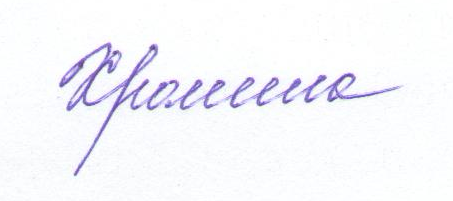 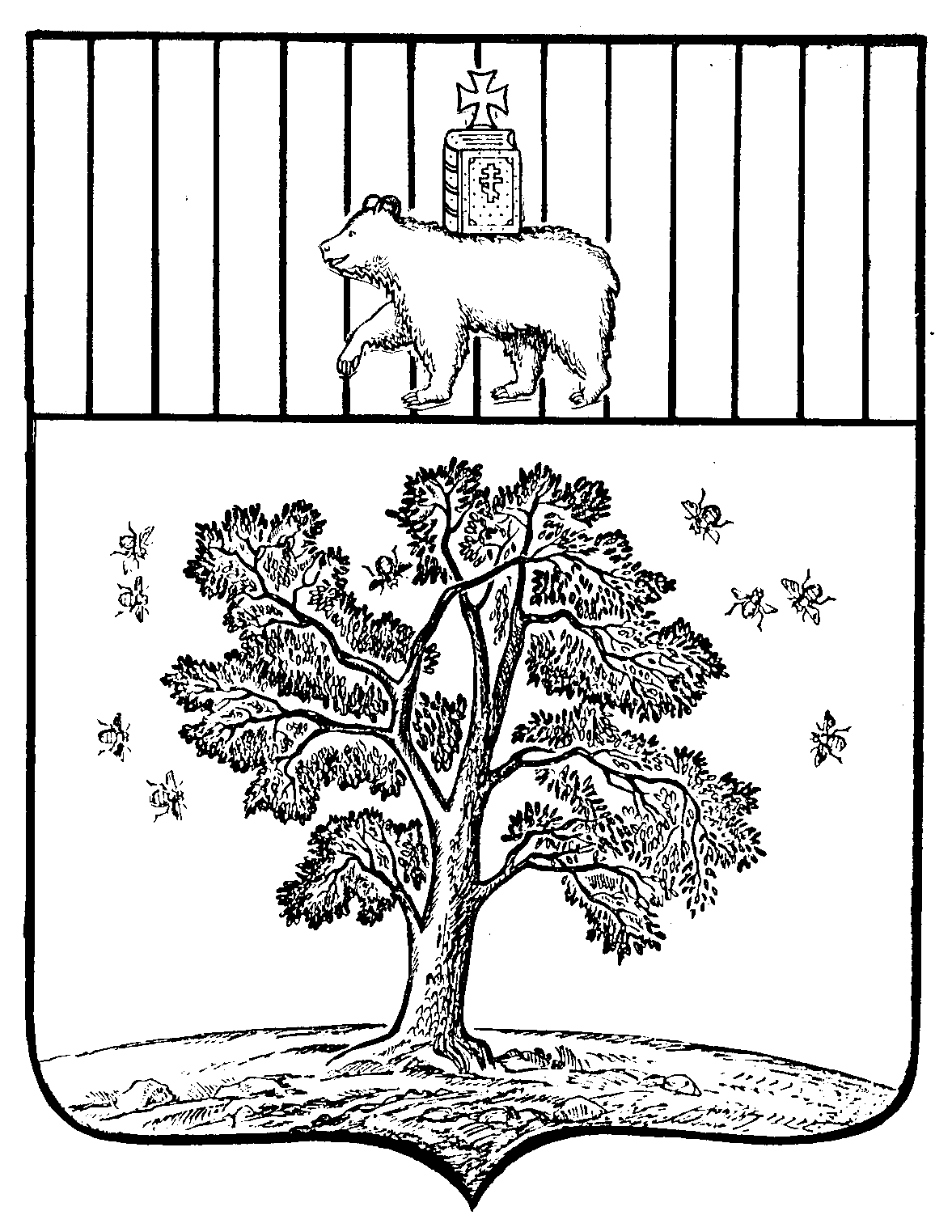 